Zápis z jednání Komise Rady hl. m. Prahy pro Prahu bezbariérovou a otevřenouze dne 4. 10. 2017Přítomni:Předsedkyně: Ľubica DuškováČlenové: Ing. Tomáš Kaas (RFD MHMP), Ing. David Dohnal (DPP), Petr Kalous (TSK), Ing. Dagmar Lanzová (NRZP), Tomáš Prousek (ROPID), Ing. arch. Jan Tomandl (POV), Mgr. Jaroslav Mach (RFD MHMP), Jitka Bausteinová Novotná (STP v ČR), Ing. František Brašna (SONS ČR), PaedDr. Hana Mrňková (SCZ MHMP), Ing. Antonín WeinertTajemník: Mgr. Karolína Klímová (RFD MHMP)Omluveni: Ing. Patrik Nacher, Hana Nováková, Mgr. Petra Rafajová, Mgr. Erik Čipera (Asistence, o.p.s.), Mgr. Daniel Štěpán, Ing. Milada Voborská, Ing. Jiří PařízekHosté: Milan Závada (TSK), Ing. Lenka Zach (TSK), Tomáš Lanc (Svaz tělesně postižených)Jednání svolala předsedkyně komise na středu 4. října 2017 v 13:00 hodin do zasedací místnosti č. 201 Škodova paláce, Jungmannova 35/29, Praha 1. Členům komise byla rozeslána e-mailem pozvánka a program jednání:Průběžná zpráva o plnění koncepce odstraňování bariér ve veřejné dopravě v PrazeStudie bezbariérových úprav TRAM zastávky Nákladové nádraží Žižkov (v Olšanské)	Kontrola úkolů Různé
Předsedkyně přivítala přítomné a konstatovala, že komise je vzhledem k počtu přítomných usnášeníschopná. Schválení zápisu z minulého jednání komise konaného dne 6. 9. 2017. Hlasování: pro: 11, proti: 0, zdržel se: 1Zápis byl schválen.Dále bylo hlasováno o navrženém programu jednání.  Hlasování; pro: 12, proti: 0, zdržel se: 0Ad 1) Průběžná zpráva o plnění koncepce odstraňování bariér ve veřejné dopravě v PrazeČlenům komise byl materiál zaslán v předstihu. Připomínky paní předsedkyně byly z větší části zapracovány. Žádné další připomínky nebyly v požadovaném termínu doručeny. RFD navrhuje tyto změny v Koncepci:doplnit úkol B2/30 Bezbariérová dostupnost stanice metra Vyšehrad a bezprostředního okolí Kongresového centra Prahadoplnit úkol B4/65 Zavedení hlášení o výstupu do vozovky ve vozech veřejné hromadné dopravyvypustit úkol B3/42 Vytvořit situační studii na vybraných uzlech MHD jako ukázku potřeby bezbariérovosti V rámci krátké diskuze byly pro plnění nově navržených úkolů stanoveny termíny, a to rok 2025 pro navržený úkol B3/46 a rok 2020 pro navržený úkol B5/2. Úkoly byly zařazeny do kategorií podle svého zaměření.Proběhla diskuze k úkolu B5/2 Zavedení hlášení do vozů veřejné hromadné dopravy:D. Dohnal: v současné době palubní počítače ve vozech TRAM toto neumožňují, v roce 2018 budou počítače vyměněny a hlášení může být bez problémů zavedeno; jako termín pro plnění úkolu lze akceptovat rok 2020.T. Prousek: BUS se může týkat zastávky Maniny a Krymská.A. Weinert: pokud bude hlášení zavedeno, bylo by vhodné jím opatřit všechny zastávky s výstupem do vozovky.Návrh usnesení: Komise doporučuje upravit Koncepci odstraňování bariér ve veřejné hromadné dopravě v hlavním městě Praze následujícím způsobem: doplnit úkol B2/30 Bezbariérová dostupnost stanice metra Vyšehrad a bezprostředního okolí Kongresového centra Praha s termínem plnění 2025, doplnit úkol B4/65 Zavedení hlášení o výstupu do vozovky ve vozech veřejné hromadné dopravy s termínem plnění 2020, vypustit úkol B3/42 Vytvořit situační studii na vybraných uzlech MHD jako ukázku potřeby bezbariérovosti.Hlasování: pro 11, proti 0, zdržel se 1.Úkol RFD: Připravit tisk do Rady HMP.Ad 2) Studie bezbariérových úprav TRAM zastávky Nákladové nádraží Žižkov (v Olšanské)L. Zach: Studie byla zpracována ve třech variantách, řešení se liší v detailu organizace jízdních pruhů a místa pro přecházení, A1) doprava svedena do 1 jízdního pruhu, v přední části zastávky přechod pro chodce, na opačné části zastávky místo pro přecházení; A2) oproti variantě A1 bez místa přecházení, B) přechod pro chodce přes 2 jízdní pruhy, tj. nutné osadit světelnou signalizací. Ze strany TSK je preferována varianta A1. Z hlediska intenzity dopravního provozu je zúžení přípustné, i když na hranici únosnosti křižovatky.A. Weinert: zúžení pravděpodobně přinese velké problémy. Jaké plány má v tomto území IPR?L. Zach: IPR zpracoval koncepční řešení Jana Želivského, ale do této zastávky zasahovat nebude, je možno ji tedy vyřešit samostatně.P. Kalous: Realizace nové světelné signalizace v této chvíli není možná, neboť Praha nemá vybraného dodavatele. Řešení s pomocí světelné signalizace by oddálilo realizaci o několik let.T. Prousek: jedná se o mezikřižovatkový úsek, od hranice křižovatky je 100 m čekacího prostoru k přechodu pro chodce; podélná parkovací stání v poměrně hlubokém „zálivu“ za zastávkovým ostrůvkem podél tramvajové trati směrem k Ohradě lákají k tomu být využívána jako šikmá stání a zhoršovat rozhledové poměry na přechodu pro chodce, možná by bylo vhodnější řešit oba po sobě jdoucí přechody stejným způsobem.P. Kalous: v rámci projednávání studie bude probráno s odborem dopravy Prahy 3.J. Tomandl: navržená vyhrazená parkovací nesplňují předepsané parametry a předpokládají výstup do jízdního pruhu.D. Lanzová: zužování a znovurozšiřování jízdních pruhů jsou často problematické z hlediska řazení aut.J. Mach: neřešme v rámci bezbariérovosti zastávky organizaci dopravy, zaměřme se raději na výběr vhodné varianty, bylo by zřejmě vhodné prostřednictvím dopravního značení předejít nebezpečným situacím kvůli horším rozhledovým poměrům v důsledku nelegálního způsobu parkování, podporuji variantu A1.Návrh usnesení: Komise podporuje variantu řešení A1 a doporučuje prověřit otázku, na kterou upozornil T. Prousek.Hlasování: pro 10, proti 0, zdržel se 2.J. Mach k námitce proti umístění a provedení vyhrazených parkovacích stání: bylo by řešením přesunout parkovací místa k tramvajové trati s výstupem mimo vozovku?  J. Tomandl a D. Lanzová: poloha není tak důležitá, ale stání musí být dostatečně široká a měl by být zajištěn bezbariérový přístup na pěší komunikaci dle bezbariérové vyhlášky.Ad 3) Kontrola úkolůL. Zach k I. P. Pavlova: na začátku listopadu by mělo být zahájeno řešení uličních vpustí, předláždění chodníků přijde v druhé fázi, L. Zach k bezbariérovému spojení metra a BUS terminálu Nádraží Holešovice: platí termín realizace 2017, značení obchozí trasy začátek roku 2018.L. Zach k přechodu pro chodce přes ulici Chilská: hotová DSP, probíhají jednání se soukromými majiteli pozemků v některých sporných bodech, zatím platí zahájení realizace 2017.K. Klímová ke grantovému schématu na podporu odstraňování bariér: pravděpodobně bude žádáno o prodloužení termínu realizace u 4 projektů. Na příští jednání Komise bude připraven návrh změn pravidel grantové výzvy pro následující období (délka plnění projektu, výše spoluúčasti žadatele atd.) k diskuzi.D. Dohnal k bezbariérovému přístupu do stanice metra Palmovka: realizace výtahu při západním konci nástupiště je provázána s rekonstrukcí vestibulu – práce běží, dokončení pravděpodobně ke konci roku 2017 nebo časně na jaře 2018.T. Prousek k dopravě na zavolání: zadávací podmínky jsou ve finální podobě připraveny na předložení Radě hl. města Prahy.K. Klímová k dopravnímu značení před internátem Jedličkova ústavu: začíná běžet 15 denní lhůta pro stanovení na vývěsce, pak okamžitě realizace; stavební úpravy trasy metro-Jedličkův ústav proběhnou na jaře 2018 (je získáno stavební povolení).P. Kalous k uzlu Újezd-most Legií: IPR představil novou variantu, kterou oponují městské části Praha 1 a Praha 5, pravděpodobně se vrátíme k původní variantě, bude pravděpodobně zpracována simulace dopravního provozu – zatím uvažovaná související opatření zasahují k Andělu.Ľ. Dušková: v této souvislosti je nutno zdůraznit obtíž, kterou prezentuje překonávání tramvajové trati bez světelné signalizace.M. Závada k Rudolfinu: projektuje se, pokusí se získat aktuální informace na příští jednání Komise.P. Kalous ke spojení ČSOB a Palladia na náměstí Republiky: do konce roku 2017 by mělo být vyprojektováno, realizace v 1. polovině roku 2018.D. Lanzová k parkování držitelů průkazů ZTP v zónách placeného stání: 1. Jak postupuje plán na mapování parkovacích stání a posuzování jejich počtu a umístění vzhledem k zájmovým bodům? 2. řeší se působnost vyhlášky č. 398/2009 Sb. v případě stanovení dopravního značení parkovacích míst v zónách placeného stání?3. Probíhají nějaká jednání o možnosti parkovat se ZTP parkovací kartou v zónách placeného stání bezplatně i mimo vyhrazená stání?K. Klímová k 1) Byla uzavřena smlouva s dodavatelem terénního mapování parkovacích vyhrazených sdružených stání, termín dokončení 31. 12. 2017. Posouzení vzhledem k zájmovým bodům ve spolupráci s IPR probíhá, podkladová data byla shromážděna koncem září 2017.K. Klímová a Ľ. Dušková ke 2) Dle konzultace s Petrem Novákem (MMR ČR) se působnost bezbariérové vyhlášky omezuje na procesy probíhající podle stavebního zákona, případně na situace, kdy je nějak narušována stávající míra bezbariérovosti užívání určitého prostoru; usilujeme o písemné vyjádření MMR k této otázce.T. Kaas k 3) Návrh na bezplatné parkování (kromě manipulačních poplatků) držitelů ZTP parkovacího průkazu v zónách placeného stání i mimo vyhrazená stání je součástí nového návrhu ceníku; nenese garanci volného či rozměrově vhodného místa.T. Prousek k H1: předložil porovnání nákladů a provozní kompenzace provozu linky H1 a dalších režimů dopravy (ostatní MHD, 2 poskytovatelé dopravy na zavolání – sociální služby), tj. náklady na přepravu vozíčkáře jsou vždy vysoké (mimo běžnou MHD), ale je třeba také porovnávat komfort různých druhů speciální přepravy (např. H1 vs. doprava na zavolání) při srovnatelných nákladech.Ľ. Dušková: bylo by jistě zajímavé zjistit, proč je tak velký rozdíl v nákladech u Society a Handicap Transport – je možno to prověřit?Úkol ROPID: zkusí zjistit další informace, i vzhledem k nově vyhlašovanému výběrovému řízení na dodavatele služby.Ad 4) RůznéT. Prousek podal informaci o posílení nočního provozu BUS linek od 8. 10.: podíl bezbariérových spojů zůstává zhruba stejný, ale vzhledem k posílení linek se absolutní číslo zvětšilo, budou lépe obsluhovány okrajové městské části, spoje budou projíždět více centrem města.D. Dohnal k nákupu nových BUS vozidel: požadavkem byla 2 homologovaná místa pro invalidní vozík, platí pro cca 450 nových vozidel určených pro MHD.D. Lanzová k bezbariérově přístupnému dálkovému autobusu: takový autobus vlastní a pronajímá město Brno.Ľ. Dušková připomněla změny v přístupu k aplikaci DPP o stavu bezbariérových zařízení.F. Brašna k osazování stojanů pro bikesharing Velonet: Kdo to řeší? J. Mach: Řešíme pravidla v měřítku Prahy, jak usměrnit rozvoj bikesharingu – je možné, že Velonet to řeší nezávisle cestou standardního procesu záboru veřejného prostranství. Problémem do budoucna je využívání čínské technologie zamykání a vyhledávání kola, které je univerzální a není vázáno na nějaké pevné místo (stojan).J. Mach k řešení vjezdu invalidního vozíku typu segway (Genia) do míst se zákazem segway: omezení pohybu segwayů v Praze nyní řeší soud, vyžádali si spisovou dokumentaci.F. Brašna k řešení přístupnosti na TRAM zastávku Větrník: na žádost klientů navrhuje osadit alespoň 1 z 3 zastávek v ulici světelnou signalizací přechodu pro chodce pro bezpečný přístup nevidomých a slabozrakých na zastávku.T. Prousek: přechody pro chodce vedou přes jeden jízdní pruh (v každém směru), u metra Petřiny jsou přechody dokonce zvýšené (bezpečnější), je zde malá frekvence chodců, tj. světelná signalizace s vysokou pravděpodobností nebude plnit požadavky účelnosti.D. Lanzová k TRAM zastávce Vojenská nemocnice: jízdní pruh je vyosený, parkující auta výrazně zhoršují rozhledové poměry řidiče na přechod pro chodce.J. Mach: lze využít např. balisety k ochránění prostoru v bezprostředním okolí přechodu a místa pro přecházení před nelegálním parkováním vozidel.F. Brašna: pokud dojde ke snížení nejvyšší dovolené rychlosti, přijíždějící vozidla budou ještě tišší a tedy pro přecházejícího nevidomého hůře detekovatelná (souvisí s problematikou umělého akustického zvuku u elektromobilů)H. Mrňková k bezbariérové trase od bytů zvláštního určení v ulici Brunelova (Praha 12) k zastávce MHD a ke službám občanské vybavenosti: 1) stížnosti nájemníků na přerostlé dřeviny zasahující do chodníku (překáží pohybu a znemožňuje výhled) Úkol RFD: zjistit, kdo je správcem zelené plochy, a požádat o zásah.2) bezbariérová úprava přechodu pro chodce přes Brunelovu směrem k ulici Generála ŠiškyÚkol M. Závada: prověřit.D. Lanzová k úpravám BUS zastávky Sídliště Libuš: vysoký stupeň přípravy nové TRAM trati neumožňuje v této chvíli investovat do úprav zastávky; v rámci stavby budou upraveny i související chodníky, některé ze zastávek budou půdorysně posunuty.J. Tomandl položil dotazy na stav:1) hmatových prvků na náměstí Republiky:P. Kalous: probíhá příprava.2) bezbariérové úpravy v novém umístění TRAM zastávky Vítězné náměstí:P. Kalous: probíhá vyhodnocení možnosti zrušení světelné signalizace na přechodu pro chodce.T. Prousek: toto bylo řešeno na posledním jednání pracovní skupiny MHMP pro plynulost dopravního provozu a vyplývá z něj, že stávající světelná signalizace by měla zůstat a jižnější přechod pro chodce (do kopce) by měl být transformován na místo pro přecházení.3) bezbariérová trasa ze stanice metra Hloubětín do centra Paprsek:M. Závada: řešíme poslední přechod pro chodce na této trase, objednávka na TSK dorazila v létě 2017, probíhá příprava.P. Kalous k úpravě přechodu pro chodce přes ulici Wenzigova: dotaz možno položit p. Krouskému (TSK).J. Mach představil přítomným nového zaměstnance ROZ RFD pro problematiku bezbariér Jaroslava Hájka.J. Mach k dotazu D. Dohnala na výhled na zajištění financí na investice DPP do bezbariérovosti na rok 2018: téma je panu řediteli Kaasovi známé a předpokládá se, že bude na nejbližším jednání s panem náměstkem Dolínkem otevřeno.Ľ. Dušková připomněla významnou společenskou akci Asistence dne 5. 10. 2017 v kasárnách Karlín.Předsedkyně poděkovala všem za účast a ukončila jednání. Termín dalšího pravidelného jednání je 1. 11. 2017. Návrhy na body programu na další jednání komise i další podněty prosím zasílejte na adresu: karolina.klimova@praha.eu, jaroslav.hajek@praha.eu a lubica.duskova@praha.eu.………………………….                                                                                                                                        Ľubica Duškovápředsedkyně Komise pro Prahu bezbariérovou a otevřenou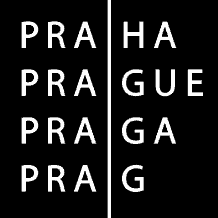 HLAVNÍ MĚSTO PRAHAKomise Rady hl. m. Prahy pro Prahu bezbariérovou a otevřenou